H. AYUNTAMIENTO  CONSTITUCIONAL----;;\--:--q-.- •s.,tql} IrEl---¡g3f p r	eg-ularización del Comercio,Padrón y Licencias y Giros Restringidos del GobiernoSECRETARIA DEL AYUNTAMIENTOGOBIERNO MUNICIPALConstitucional del Municipio de San Juan de los Lagos2018-2021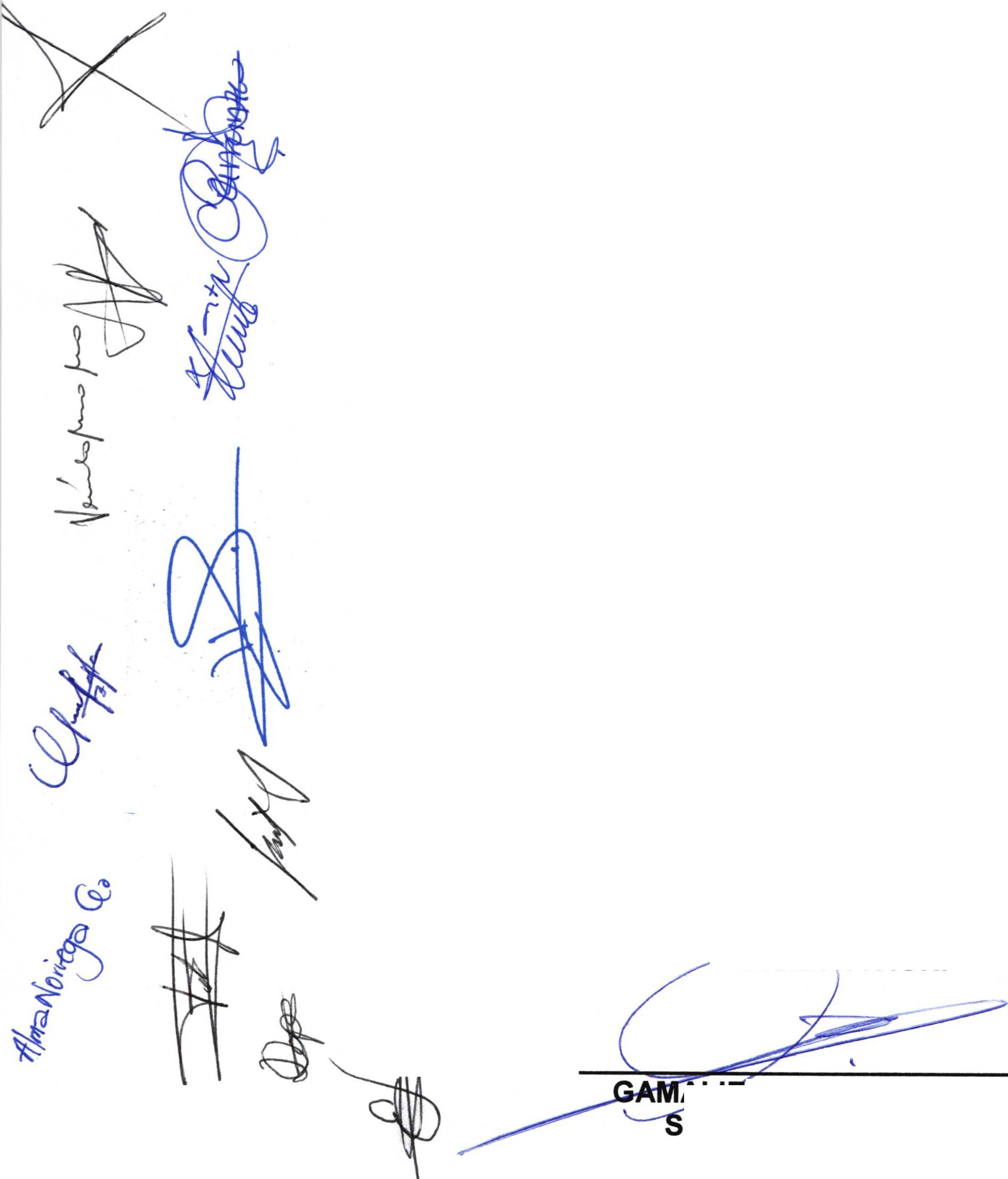 INTEGRANTES DE COMISION. PRESENTE:Anteponiendo un cordial saludo, por medio del presente el que suscribe,GAMALIEL ROMO GUTIERREZ, como Secretario Técnico, me dirijo  a Ustedes, con fundamento en el Reglamento de la Comisión Técnica para la Regularización del Comercio, Padrón  y Licencias y Giros Restringidos del Gobierno Constitucional del Municipio de San Juan de los Lagos de este Municipio:Artículo 12.- Corresponde al Secretario Técnico de la comisión :Convocar a sesiones ordinarias y extraordinarias , por mandato del Presidente de la Comisión.Se convoca a la 14° sesión ordinaria de comisión de comercio, con verificativo el próximo jueves 19 de septiembre del presente en la sala de cabildo en punto de las 1:30 PM.Orden del día1.- Lista de asistencia, declaración de quorum legal 2.- Lectura del acta anterior3.- Informe general de Directores, (Tesorería, Padrón y Licencias, Comercio ySeguridad  Publica).4.- Generales.ATENTAMENTE:SAN JUAN DE LOS LAGOS, JALISCO; A FECHA DE SU PRIESE TACION .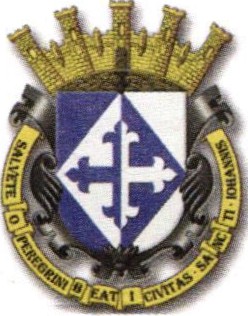 .J.HII[M Jdi:L ROMO GUTIERREZ. ECRETARIO TECNICOo1 (39s¡ 1ss oo o1	SAN JUANSimón Hernández 1, Centro, 47000San Juan de los Lagos, jal.	O® AlcaldiaSJL	de/oswww .sanjuan.gob.mx	C.C.P. DIRECCION DE COMUNICACIÓN SOCI4.C.C.P. PRESIDENTE MUNICIPAL DEL MUNICIPIO DE SAN JUAN DE LA.I•,.L ..,C.C.P. SECRETARIO GENERAL DEL MUNICIPIO DE SAN JUAN DE LOS LAGOS.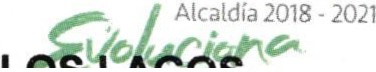 ......  .    COMERCIO , PADRON  Y  LICENCIAS  Y  GIROSRESTRINGIDOS.Comisión del H. Ayuntamiento Constitucional San Juan de los Lagos, Jalisco, 2018-2021i---::;:::;>En San Juan de los Lagos, Jalisco siendo las 1 horas con 35 minutos del día 19 de Septiembre del año 2019 dos mil diecinueve , por lo que estando reunidos en el salón de cabildo , los que integran la Comisión , se procede a celebrar esta sesión ordinaria , y acto continuo el servidor público encargado de la Secretaria Técnica de esta comisión procederá a tomar lista de asistencia y en su caso hacer la correspondiente declaratoria de quorum legal:Reglamento  de  la Comisión: CAPÍTULO 11De la Integración del Comisión.Artículo 4. - La Comisión Técnico de regularización de giros de control especial del Gobierno Constitucional del Municipio de San Juan de Los Lagos, se integrará de la siguiente forma: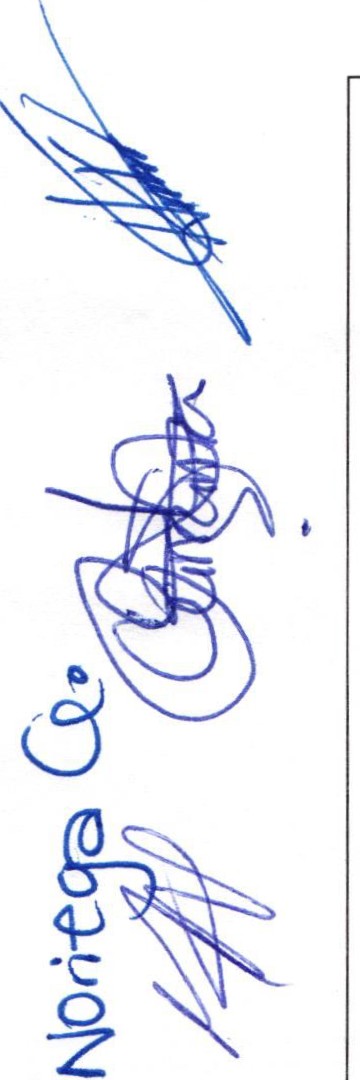 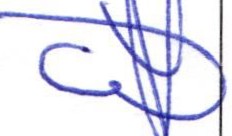 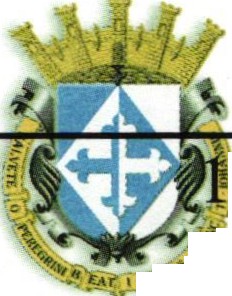 Comisión      de      Hacienda      y.Reglamentos LIC. DENIS ALEJANDRA PLASCENCIA CAMPOS.VI.		El  Regidor   Presidente  de  la   PRESENTE Comisión  de  Comercio.  MTRA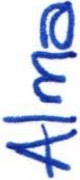 ALMA MARGARITA NORIEGA GUILLENVIl.		El  Regidor   Presidente   de  la    PRESENTE Comisión	de	Licencias	y Regularización .		MTRACLAUDIA JEANETTE CARRANZA  SANTOS.El   regidor   Presidente   de   la   PRESENTE. Comisión  de  Delegaciones.  C.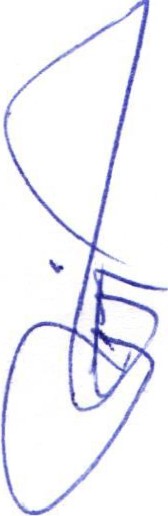 EDUARDO SAUL GARCIA PADILLA.El  Regidor   Presidente  de  la   PRESENTE Comisión de Estacionamientos.LIC. GRISELDA SANCHEZ DELGADO..		Representante	del	Sector    PRESENTE Empresarial.    MIGUEL   ANGELMARQUEZ DE ALBAEl	Secretario	General	del   PRESENTEAyuntamiento                                .                                    LIC.                                    VERULO 	1MURO MURO--X_II_.         E I D i re c to r d e P ro t ec c io ·n C iv ii-   A U S E N T E			j 	Página 1 de S 	7 de  Agosto  del Año 2019 	{               SESION ORDINARIA DE COMISION TECNICA DE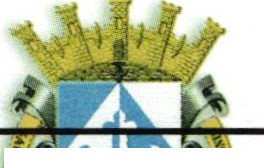 . .,.,  ··:COMERCIO, PADRON Y LICENCIAS Y GIROSRESTRINGIDOS.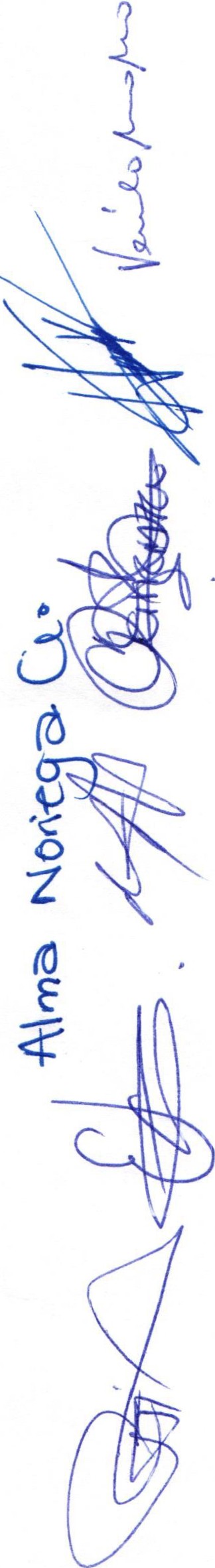 PUMQ.	HILARlO	XOCHIPA VALENCIA..		El Juez  Municipal.  GERARDO    PRESENTE XOCHIPA  VALENCIADelegada. YAMILET  MARQUEZ    AUSENTE AVALOSDirector de Padrón y Licencias	PRESENTE FATIMA	DEL	ROSARIOGUTIERREZ  MARTINEZORDEN DEL DIA1.- Lista de asistencia y declaratoria de quorum .-Acuerdo.- Este punto del orden del día se encuentra debidamente desahogado, toda vez que al inicio de esta sesión se tomó lista de asistencia y se hizo la declaratoria de quorum legal.2.- Lectura y aprobación del acta anterior así como la aprobación del orden del día.- Acuerdo.- Una vez sometido a consideración el orden del día, previamente circulado , esaprobado  por 1O votos  a favor de los INTEGRANTES  presentes que corresponde  a una mayoría relativa se aprueba el orden del día sometido .Y que con fundamento en el Reglamento de la Comisión Técnica de Comercio , Padrón y Licencias y Giros restringidos del Municipio de San Juan de los Lagos:Artículo  3. - La  Comisión  Técnica  de  Comercio , Padrón y  Licencias, y  Giros  Restringidos  del Gobierno  Constitucional  del Municipio de San Juan de los Lagos, es un órgano  Colegiado de carácter permanente y  está facultado  para:l.		Estudiar , revisar y formular  peticiones que tengan que ver con la autorización  de   giros comerciales  de control especial que comprenden los siguientes :Giros  que  expendan   bebidas  alcohólicas   o  cerveza  en   botella  cerrada   o  para  consumo   dentro  de   los establecimientos, adicionalmente a otras actividades que realicen ;Expendios de bebidas alcohólicas en botella cerrada ;e)  Expendios de cerveza en botella cerrada ;Bares;Cantinas ;f)  Centros batanerosEstablecimientos  donde  se  alimenten ,  reproduzcan  o  se  sacrifiquen  animales  o  que  se  conserven , vendan  o distribuyan carnes para consumo humano;Cabarets  y  discotecas ;Salones de billar;Giros que distribuyan o expendan sustancias peligrosas, o solventes ;Giros dedicados a la operación o venta de boletos o billetes para rifas, sorteos , loterías, pronósticos deportivos ydemás juegos de azar permitidos por la ley;Estéticas y salones de belleza ;Salones de eventos y banquetes con consumo de bebidas alcohólicas ;Los dedicados a los espectáculos públicos;Giros dedicados a la explotación de los materiales de construcción ;Giros dedicados  al funcionam iento de juegos  mecánicos , electromecánicos  y  electrónicos  accionados  con fichas ,monedas o su equivalente , con excepción de  los juegos  electromecánicos  infantiles  anexos a un giro principal,dentro del establecimiento autorizado , de los cuales se podrán permitir hasta dos juegos ; yGiros dedicados al alquiler de equipo de cómputo , Internet o cibercafes;Giros dedicados  a la venta , atención y  curación de animales domésticos ;Giros donde se vendan y consuman alimentos naturales procesados ;Giros que expendan o distribuyan medicamentos o psicotrópicos .Gasolineras ;Hoteles y  moteles;COMERCIO, PADRON Y LICENCIAS Y GIROS RESTRINGIDOS.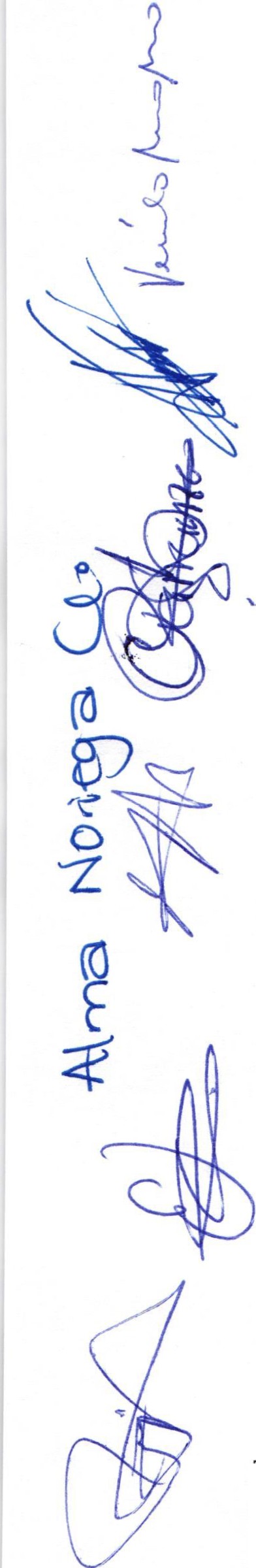 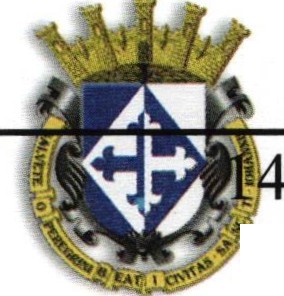 Comercio en puestos semifijos en la vía pública.11.		En general , todo lo que tenga que ver con el funcionamiento  de los giros de control especial y la aplicación del Reglamento de Comercio .3.- Se presenta informe general a la Direcciones en relación a los siguientes temas .Por el Director de Padrón y Licencias.Se comenta al respecto de la Dirección que se sigue trabajando en la inspección y la invitación a los giros para regularizar su situación ante las oficinas .Acuerdo.-  Informativo.Por el Tesorero Municipal.Ninguno Acuerdo.-  NingunoPor la Dirección de Comercio.En uso de la voz el Director de Comercio, se presentan informe al respecto de la situación de actividad comercial el día 15 de septiembre 2019 en la plaza principal, en la que se rescatan varios comentarios positivos, tales como:Sin incidentes , participación de los comerciantes para retirar mercancía en la hora establecida para llevar a cabo las festividades.Acuerdo.-  Informativo.1) En uso de la voz el Director de Comercio , presenta su informe financiero en relación a los ingresos al periodo de enero a la fecha , teniendo como ingresos totales la cantidad de $ 3, 086,462.00 , correspondiendo al corte del 1 al 19 de septiembre del 20191a cantidad de $109,320.00 pesos.Acuerdo.-  Informativo.Por el Director de Seguridad Pública.En uso de la voz el Director de Seguridad Publica menciona sobre la colaboración por parte de  los elementos de seguridad pública y el personal de padrón y licencias y de comercio para la vigilancia.Acuerdo.-  Informativo4.- Se presenta por parte de la Dirección de Padrón y Licencias las solicitudes de licencia comercial con venta de alcohol con la relación siguiente:Rodríguez  Brenda    cenaduría/SESION ORDINARIA DE COMISION TECNICA DE OMERCIO, PADRON Y LICENCIAS Y GIROSRESTRINGIDOS.sobre	inspección	de Protección Civil Municipal.Limón	Beltrán     Abarrotes		Carlos Sánchez Pérez # 104 Colonia Lomas de    SE   AUTORIZA.    Por   10 Sandra		venta	de    Santa Teresa .		votos.	Firmar	carta cerveza en bote				compromiso     e     informarcerrado	sobre	inspección	deProtección Civil Municipal.Araiza	Aguilera     Abarrotes	San Miguel #6"	SE   AUTORIZA.    Por    10Gerardo	venta	de	votos.	Firmar	cartacerveza en bote	compromiso    e    informarcerrado	sobre	inspección	deProtección Civil Municipal.Mata	Muñoz     Abarrotes	Orquídeas #217	SE    AUTORIZA.    Por    10votos.	Firmar	cartaBlanca Fátima	venta	decerveza en bote	compromiso    e    informarcerrado	sobre	inspección	deProtección Civil Municipal.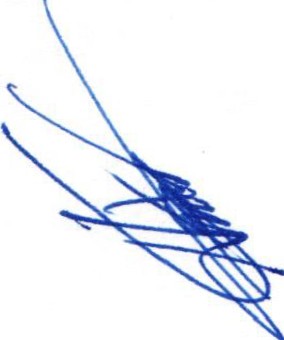 González	Romo     Abarrotes	Calle Padre Anacleto González #8	SE   AUTORIZA.    Por    10Cecilia	venta	de	votos.	Firmar	cartacerveza en bote	compromiso    e    informarcerrado	sobre	inspección	deProtección Civil Municipal.Cadena  Comercial	La Palma Lote 15 manzana 11	SE   AUTORIZA.    Por    10Oxxo S.A de C.V.	votos.	Firmar	cartacompromiso e informar sobre inspección de Protección Civil Municipal.Campos	Prolongación  Benigno  Romo  237  interior  1 El     SE    AUTORIZA.     Por    10Ruvalcaba	Herrero	votos.	Firmar	carta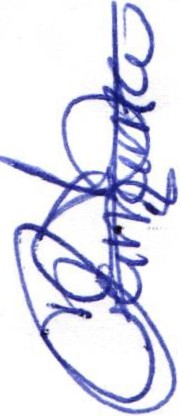 Francisco Javier	compromiso    e   informarsobre	inspección	de Protección Civil Municipal.Muñoz    de    Alba	.	Abasolo # 341 colonia Sangre de Cristo	SE   AUTORIZA.   Por   10Baltazar	votos.	Firmar	cartacompromiso    e   informarsobre	Inspección	de..	Protección Civil Municipal.FRIDA	1581	Solicitante : Albano Munoz de Alba , en relación    SE   AUTORIZA.    Por   10al  visto  bueno  de  Protección  Civil  está  en  votos.  Firmar   carta proceso de revisión por parte de la Dirección. Y   compromiso   e   informar se cuenta con todos los  demás  requisitos  sobre  inspección  de senalados.                                                                 Protección Civil Municipal.Leonardo Zermeno 9" Colonia Centro.5.- Asuntos Generales.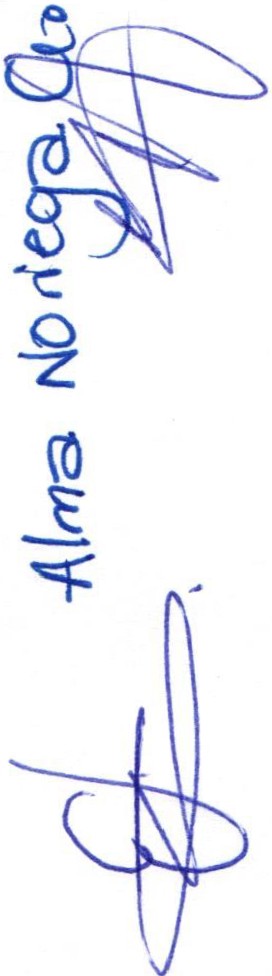 Ninguno.--¡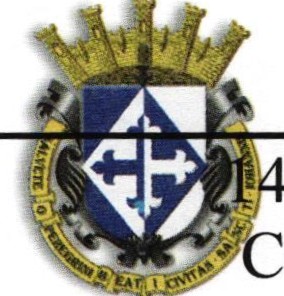 6.- Integrantes de la dicha Comisión, en virtud que ha sido agotado el orden del día, se declara concluida la presente sesión, a las 15 horas con 00 minutos del día de hoy, citando a sesión ordinaria de Comisión, por instrucciones del Presidente Municipal LIC. Jesús Ubaldo Medina Briseño, y se convoca a nueva reunión el día 1O de Octubre del 2019 , a las 13:30 horas, en las instalaciones del salón de cabildo, firmando los que en ella intervinieron , quisieron y supieron hacerlo por y ante el presidente municipal que actúa en unión del servidor público encargado de la secretaria técnica de esta comisión  que autoriza y da fe, en cumplimiento a lo dispuesto en el Reglamento de la Comisión .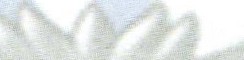 LIC. Jesús Ubaldo Medina Briseño	ezPresidente Municipal	Secretaria TécnicoSESION ORDINARIA DE COMISION TECNICA DE OMERCIO, PADRON Y LICENCIAS Y GIROSRESTRINGIDOS.En representación del Director de Comercio. C. JUAN ANTONIO HERNADEZ LOPEZ.El Regidor Presidente de la Comisión de Hacienda LIC. DENIS ALEJANDRA PLASCENCIA CAMPOS.o	 	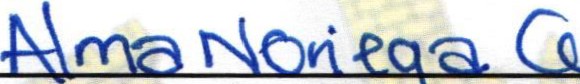 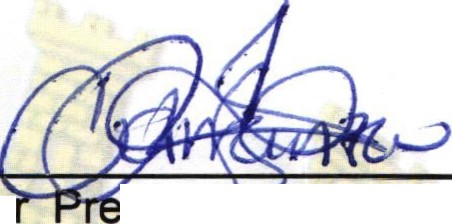 El Regidor Presidente de 1     C   misión deComercio . MTRA ALMA MARGARITANORIEGA GUILLENEl RegidoLicencias CLAUDIA SANTOS.sid	de la Comisión dey		Regularización.	MTRA JEANETTE	CARRANZAEl	ente de la Comisión de Delegaciones. C. EDUARDO SAUL GARCIA PADILLA.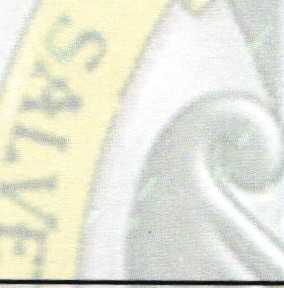 El Regidor Presidente de la Comisión de Reglamentos. LIC. DENIS ALEJANDRA PLASCENCIA CAMPOS.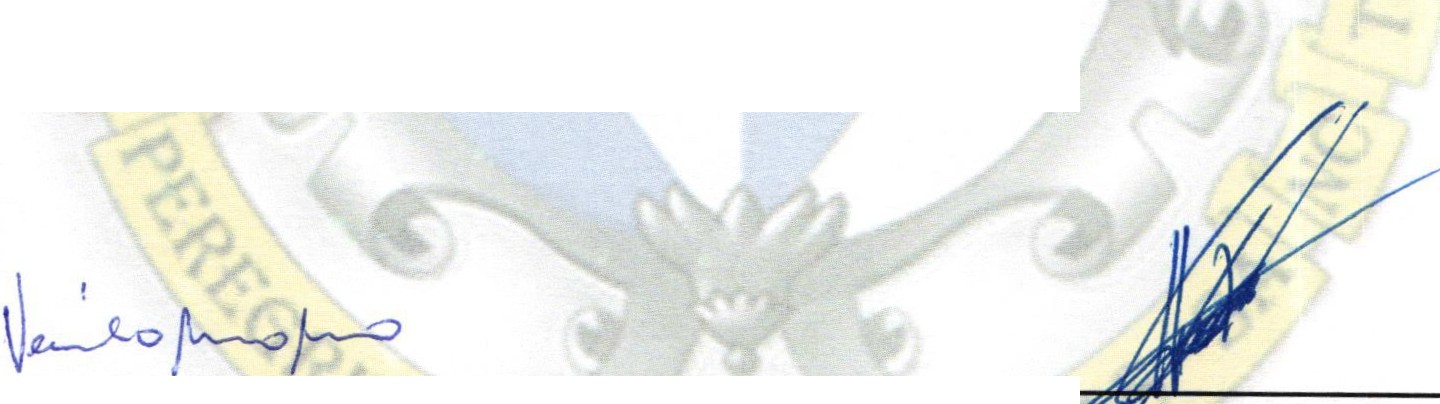 El Secretario General del Ayuntamiento de San Juan de los Lagos. LIC. VERULO MURO MURO.El Juez Municipal. GERARDO XOCHIPA VALENCIA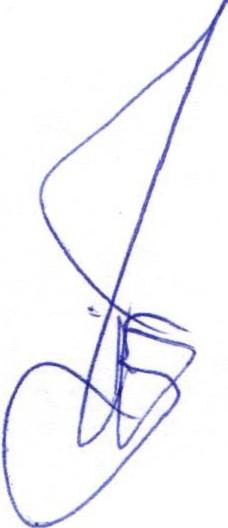 El Regidor Presidente de la Comisión de Estacionamientos.  LIC. GRISELDA SANCHEZ  DELGADO .Representante del Sector Empresarial. MIGUEL ANGEL MARQUEZ DE ALBA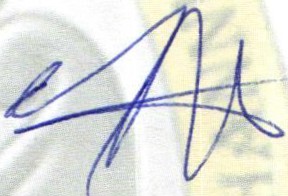 El Director de   rotección Civil. PUMQ. HILARlO XOCHIPA VALENCIADelegada . YAMILE MARQUEZ AVALOS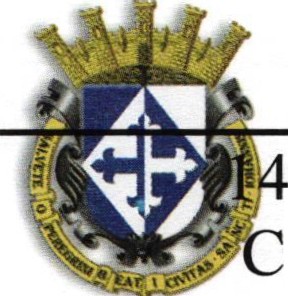 DIRECTOR DE PADRON Y LICENCIASC.   Fátima del Rosario Gutiérrez Martínezl.El Presidente Municipal o su representante, que será el Presidente del Consejo.LCI JESUS  UBALDO MEDINAPRESENTEBRISEÑO11.El  Tesorero   Municipal.   LCP.FELIPE	DE	JESUS	RUIZPRESENTEPEREZ.111.El Director de Comercio. JUANANTONIO  HERNANDEZPRESENTEIV.El	Director	de	SeguridadPública. LIC.  HUGO ARMANDOPRESENTEMARTINEZ  ZACARIASV.El  Regidor   Presidente  de   laPRESENTEEl TesorE DEEl Director de Seguridad Pública. LIC.JESUS RUIZ PEREZ.HUGO ARMANDO MARTINEZlACARIAS